 ПРОГРАММА УЧЕБНОЙ ДИСЦИПЛИНЫОсновы философии2020  Рабочая программа учебной дисциплины предназначена для изучения в профессиональных образовательных организациях СПО, реализующих образовательную программу среднего общего образования в пределах освоения программы подготовки квалифицированных рабочих, служащих и специалистов среднего звена (ППССЗ и ППКРС СПО) на базе основного общего образования при подготовке квалифицированных рабочих, служащих и специалистов среднего звена. Рабочая программа разработана на основе требований ФГОС среднего общего образования, предъявляемых к структуре, содержанию и результатам освоения учебной дисциплины, в соответствии с Рекомендациями по организации получения среднего общего образования в пределах освоения образовательных программ среднего профессионального образования на базе основного общего образования с учетом требований федеральных государственных образовательных стандартов и получаемой профессии или специальности среднего профессионального образования (письмо Департамента государственной политики в сфере подготовки рабочих кадров и ДПО Минобрнауки России от 17.03.2015 № 06-259), с учетом Примерной основной образовательной программы среднего общего образования, одобренной решением федерального учебно-методического объединения по общему образованию (протокол от 28 июня 2016 г. № 2/16-з).Организация-разработчик: государственное автономное учреждение Калининградской области профессиональная образовательная организация «Колледж предпринимательства»Разработчики:Матвеева О.А. - ГАУ КО «Колледж предпринимательства», преподавательРабочая программа учебной дисциплины рассмотрена на отделения общеобразовательных дисциплин. Протокол № 1 от 31.08.2020 г.СОДЕРЖАНИЕ1. ПАСПОРТ ПРОГРАММЫ УЧЕБНОЙ ДИСЦИПЛИНЫОсновы философии1.1. Область применения рабочей программыРабочая программа учебной дисциплины является частью программы подготовки специалистов среднего звена, обучающихся на базе основного общего образования, разработанной в соответствии с Рекомендациями Министерства образования и науки РФ по организации получения среднего общего образования в пределах освоения образовательных программ среднего профессионального образования на базе основного общего образования с учетом требований федеральных государственных образовательных стандартов и получаемой профессии или специальности среднего профессионального образования для использования в работе профессиональных образовательных организаций  (письмо Департамента государственной политики в сфере подготовки рабочих кадров от от 17 марта 2015 г. N 06-259)1.2. Место дисциплины в структуре программы подготовки специалистов среднего звена:Учебная дисциплина Основы философии является дисциплиной общего гуманитарного и социально-экономического учебного цикла.В профессиональной образовательной организации, учебная дисциплина Основы философии изучается в общем гуманитарном и социально-экономическом учебном цикле учебного плана ППКРС и ППССЗ на базе основного общего образования с получением среднего общего образования.В учебном плане ППКРС и ППССЗ учебная дисциплина Основы философии входит в состав дисциплин профессиональной подготовки, формируемых из обязательных предметных областей ФГОС среднего общего образования, для профессий и специальностей СПО.1.3.  Цели и задачи дисциплины – требования к результатам освоения дисциплины:в результате освоения дисциплины обучающийся должен уметь:ориентироваться в общих философских проблемах бытия, познания, ценностей, свободы и смысла жизни как основе формирования культуры гражданина и будущего специалиста. знать:основные категории и понятия философии;роль философии в жизни человека и общества;основы философского учения о бытии;сущность процесса познания;основы научной, философской и религиозной картин мира;об условиях формирования личности, о свободе и ответственности за сохранение жизни, культуры, окружающей среды;о социальных и этических проблемах, связанных с развитием и использованием достижений науки, техники и технологий.1.4. Рекомендуемое количество часов на освоение программы дисциплины:Максимальной учебной нагрузки обучающегося 58 час, в том числе:обязательной аудиторной учебной нагрузки обучающегося 48 час;самостоятельной работы обучающегося 10 часов.2. СТРУКТУРА И СОДЕРЖАНИЕ УЧЕБНОЙ ДИСЦИПЛИНЫОсновы философии2.1. Объем учебной дисциплины и виды учебной работы3. УСЛОВИЯ РЕАЛИЗАЦИИ РАБОЧЕЙ ПРОГРАММЫ УЧЕБНОЙ ДИСЦИПЛИНЫ3.1. Требования к минимальному материально-техническому обеспечениюРеализация программы дисциплины требует наличия учебного кабинета истории и основ философии.Оборудование учебного кабинета:- 30 посадочных мест (по количеству обучающихся);- рабочее место преподавателя.Технические средства обучения:- компьютер с лицензионным программным обеспечением.3.2. Информационное обеспечение обученияПеречень рекомендуемых учебных изданий, Интернет-ресурсов, дополнительной литературы.Основные источники:1. Волкогонова О.Д. Основы философии. / О.Д. Волкогонова, М.Н.  Сидорова - М.: ИД «ФОРУМ-ИНФРА М», 2015.2. Горелов А.А. Основы философии. / А.А. Горелов - М.: Академия, 2007.3. Канке В.А. Основы философии. М., «Логос», 20004. Кохановский В.П. Основы философии. /В.П.Кохановский, Л.А.Жаров, В.П.Яковлев – Ростов-на-Дону, Феникс, 2015.4. Основы философии / В.П. Кохановский, Т.П. Матяш, В.П. Яковлев, Ростов-на-Дону, 2015.5. Философия. Учебное пособие. / Под ред. В.Н. Лавриненко.- М.: Юрист, 2016.6. Хрусталев Ю.М. Основы философии. / Ю.М Хрусталев. -  М.: ГЭОТАР-Медиа, 2014.Дополнительные источники:1.  Нижников С.А. Философия. Курс лекций. / С.А.Нижников. -  М.: Экзамен, 2007.2. Стрельник О.Н. Философия. Конспект лекций. / О.Н.Стрельник. -  М.: Высшее образование, 2009.4. КОНТРОЛЬ И ОЦЕНКА РЕЗУЛЬТАТОВ ОСВОЕНИЯ УЧЕБНОЙ ДИСЦИПЛИНЫКонтроль и оценка результатов освоения дисциплины осуществляется преподавателем в процессе проведения семинарских занятий, тестирования, реферативной работы, составления конспектов.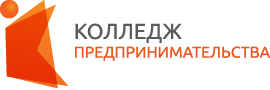 государственное автономное учреждение  Калининградской области профессиональная  образовательная организация «КОЛЛЕДЖ ПРЕДПРИНИМАТЕЛЬСТВА»стр.ПАСПОРТ ПРОГРАММЫ УЧЕБНОЙ ДИСЦИПЛИНЫ4СТРУКТУРА И СОДЕРЖАНИЕ УЧЕБНОЙ ДИСЦИПЛИНЫ6УСЛОВИЯ РЕАЛИЗАЦИИ ПРОГРАММЫ УЧЕБНОЙ ДИСЦИПЛИНЫ10КОНТРОЛЬ И ОЦЕНКА РЕЗУЛЬТАТОВ ОСВОЕНИЯ УЧЕБНОЙ ДИСЦИПЛИНЫ11Вид учебной работыОбъем часовМаксимальная учебная нагрузка (всего)58Обязательная аудиторная учебная нагрузка (всего) 48в том числе:        теоретическое обучение32        практические занятия16Самостоятельная работа обучающегося (всего)10в том числе:работа с информационными источниками10Итоговая аттестация в форме дифференцированного зачетаИтоговая аттестация в форме дифференцированного зачета  2.2. Тематический план и содержание учебной дисциплины Основы философии  2.2. Тематический план и содержание учебной дисциплины Основы философии  2.2. Тематический план и содержание учебной дисциплины Основы философии  2.2. Тематический план и содержание учебной дисциплины Основы философии  2.2. Тематический план и содержание учебной дисциплины Основы философии  2.2. Тематический план и содержание учебной дисциплины Основы философии  2.2. Тематический план и содержание учебной дисциплины Основы философии  2.2. Тематический план и содержание учебной дисциплины Основы философииНаименование разделов и темСодержание учебного материала, лабораторные и практические работы, самостоятельная работа обучающихсяСодержание учебного материала, лабораторные и практические работы, самостоятельная работа обучающихсяСодержание учебного материала, лабораторные и практические работы, самостоятельная работа обучающихсяСодержание учебного материала, лабораторные и практические работы, самостоятельная работа обучающихсяСодержание учебного материала, лабораторные и практические работы, самостоятельная работа обучающихсяОбъем часовУровень усвоения12222234Раздел 1. Философия, ее роль в жизни человека и общества8Тема 1.1. Философия как наука.Содержание учебного материалаСодержание учебного материалаСодержание учебного материалаСодержание учебного материалаСодержание учебного материала8Тема 1.1. Философия как наука.111Вечные вопросы как предпосылка философского освоения действительности. Философия как выражение мудрости в рациональных формах. Категории как предмет философского знания и как результат его развития. Вечные вопросы как предпосылка философского освоения действительности. Философия как выражение мудрости в рациональных формах. Категории как предмет философского знания и как результат его развития. 81Тема 1.1. Философия как наука.222Мировоззрение и его структура. Мифология, религия и философия – исторические формы мировоззрения. Мировоззрение и его структура. Мифология, религия и философия – исторические формы мировоззрения. 81Тема 1.1. Философия как наука.333Человек и его бытие как центральная проблема философии. Философия и ее человеческое измерение.Человек и его бытие как центральная проблема философии. Философия и ее человеческое измерение.81Тема 1.1. Философия как наука.444Предмет, задачи, структура курса. Отличия философии от других наукПредмет, задачи, структура курса. Отличия философии от других наук81Раздел  2. Основные этапы развития философии38Тема 2.1. Античная философияСодержание учебного материалаСодержание учебного материалаСодержание учебного материалаСодержание учебного материалаСодержание учебного материала10Тема 2.1. Античная философия111Периоды развития античной философии: досократовский, классический, эллинистический, римский. Космоцентризм ранней античной философии.Периоды развития античной философии: досократовский, классический, эллинистический, римский. Космоцентризм ранней античной философии.81Тема 2.1. Античная философия222Проблема «первоначала» у милетских философов. Элеаты. Атомизм Демокрита. Первые идеи диалектики. Гераклит.Проблема «первоначала» у милетских философов. Элеаты. Атомизм Демокрита. Первые идеи диалектики. Гераклит.82Тема 2.1. Античная философия333Софисты. Сократ. Философская система Платона. Теория идей.Софисты. Сократ. Философская система Платона. Теория идей.81Тема 2.1. Античная философия444Аристотель и первая систематизация знаний. Учение Аристотеля о бытии. Римское государство и развитие философии.Аристотель и первая систематизация знаний. Учение Аристотеля о бытии. Римское государство и развитие философии.82Тема 2.1. Античная философияПрактические занятияПрактические занятияПрактические занятияПрактические занятияПрактические занятия2Тема 2.1. Античная философия111Составление сравнительной таблицы «Основные направления философской мысли»Составление сравнительной таблицы «Основные направления философской мысли»Тема 2.1. Античная философия222Выполнение тестовой работыВыполнение тестовой работыТема 2.2. Средневековая философияСодержание учебного материалаСодержание учебного материалаСодержание учебного материалаСодержание учебного материалаСодержание учебного материала4Тема 2.2. Средневековая философия1Теоцентризм средневековой духовной культуры. Статус философии.Теоцентризм средневековой духовной культуры. Статус философии.Теоцентризм средневековой духовной культуры. Статус философии.Теоцентризм средневековой духовной культуры. Статус философии.1Тема 2.2. Средневековая философия2Патристика. Блаженный Августин.Патристика. Блаженный Августин.Патристика. Блаженный Августин.Патристика. Блаженный Августин.1Тема 2.2. Средневековая философия3Схоластическая философия. Учение об универсалиях: номинализм и реализм. Философия Фомы Аквинского – вершина схоластикиСхоластическая философия. Учение об универсалиях: номинализм и реализм. Философия Фомы Аквинского – вершина схоластикиСхоластическая философия. Учение об универсалиях: номинализм и реализм. Философия Фомы Аквинского – вершина схоластикиСхоластическая философия. Учение об универсалиях: номинализм и реализм. Философия Фомы Аквинского – вершина схоластики1Тема 2.2. Средневековая философия4Пять доказательств существования Бога.Пять доказательств существования Бога.Пять доказательств существования Бога.Пять доказательств существования Бога.1Тема 2.3. Философия Эпохи ВозрожденияСодержание учебного материалаСодержание учебного материалаСодержание учебного материалаСодержание учебного материалаСодержание учебного материала4Тема 2.3. Философия Эпохи Возрождения1Основные черты философии эпохи Возрождения. Гуманизм как ценностная ориентация философии эпохи Возрождения.Основные черты философии эпохи Возрождения. Гуманизм как ценностная ориентация философии эпохи Возрождения.Основные черты философии эпохи Возрождения. Гуманизм как ценностная ориентация философии эпохи Возрождения.Основные черты философии эпохи Возрождения. Гуманизм как ценностная ориентация философии эпохи Возрождения.31Тема 2.3. Философия Эпохи Возрождения2Антропоцентризм. Достижения возрожденческой науки и искусства.Антропоцентризм. Достижения возрожденческой науки и искусства.Антропоцентризм. Достижения возрожденческой науки и искусства.Антропоцентризм. Достижения возрожденческой науки и искусства.31Тема 2.3. Философия Эпохи Возрождения3Пантеизм и натурфилософское естествознание эпохи Возрождения. Николай Кузанский. Джордано Бруно. Николай Коперник, Галилео Галилей. Пантеизм и натурфилософское естествознание эпохи Возрождения. Николай Кузанский. Джордано Бруно. Николай Коперник, Галилео Галилей. Пантеизм и натурфилософское естествознание эпохи Возрождения. Николай Кузанский. Джордано Бруно. Николай Коперник, Галилео Галилей. Пантеизм и натурфилософское естествознание эпохи Возрождения. Николай Кузанский. Джордано Бруно. Николай Коперник, Галилео Галилей. 31Тема 2.3. Философия Эпохи ВозрожденияПрактические занятияПрактические занятияПрактические занятияПрактические занятияПрактические занятия1Тема 2.3. Философия Эпохи Возрождения1Выполнение тестового задания и обсуждение особенностей философии эпохи Возрождения и Нового времени.Выполнение тестового задания и обсуждение особенностей философии эпохи Возрождения и Нового времени.Выполнение тестового задания и обсуждение особенностей философии эпохи Возрождения и Нового времени.Выполнение тестового задания и обсуждение особенностей философии эпохи Возрождения и Нового времени.Тема 2.4. Философия Нового времениСодержание учебного материалаСодержание учебного материалаСодержание учебного материалаСодержание учебного материалаСодержание учебного материала10Тема 2.4. Философия Нового времени1Эпоха научной революции. Проблемы методологии научного познания. Френсис Бэкон. Эмпиризм и индукция. Эпоха научной революции. Проблемы методологии научного познания. Френсис Бэкон. Эмпиризм и индукция. Эпоха научной революции. Проблемы методологии научного познания. Френсис Бэкон. Эмпиризм и индукция. Эпоха научной революции. Проблемы методологии научного познания. Френсис Бэкон. Эмпиризм и индукция. 81Тема 2.4. Философия Нового времени2Рационализм Рене Декарта. Дедуктивный метод.Рационализм Рене Декарта. Дедуктивный метод.Рационализм Рене Декарта. Дедуктивный метод.Рационализм Рене Декарта. Дедуктивный метод.81Тема 2.4. Философия Нового времени3Немецкий идеализм и социально-исторические условия эпохи.Критическая философия И. Канта. Обоснование активности субъекта. Априорные формы знания. Кант о возможностях и границах разума. Агностицизм Канта. Морально-практическая философия Канта.Немецкий идеализм и социально-исторические условия эпохи.Критическая философия И. Канта. Обоснование активности субъекта. Априорные формы знания. Кант о возможностях и границах разума. Агностицизм Канта. Морально-практическая философия Канта.Немецкий идеализм и социально-исторические условия эпохи.Критическая философия И. Канта. Обоснование активности субъекта. Априорные формы знания. Кант о возможностях и границах разума. Агностицизм Канта. Морально-практическая философия Канта.Немецкий идеализм и социально-исторические условия эпохи.Критическая философия И. Канта. Обоснование активности субъекта. Априорные формы знания. Кант о возможностях и границах разума. Агностицизм Канта. Морально-практическая философия Канта.81Тема 2.4. Философия Нового времени4Категорический императив как априорный принцип практического разума. Абсолютный идеализм Г.В.Ф. Гегеля. Диалектика и принцип системности в философии Гегеля.Категорический императив как априорный принцип практического разума. Абсолютный идеализм Г.В.Ф. Гегеля. Диалектика и принцип системности в философии Гегеля.Категорический императив как априорный принцип практического разума. Абсолютный идеализм Г.В.Ф. Гегеля. Диалектика и принцип системности в философии Гегеля.Категорический императив как априорный принцип практического разума. Абсолютный идеализм Г.В.Ф. Гегеля. Диалектика и принцип системности в философии Гегеля.81Тема 2.4. Философия Нового времениПрактические занятияПрактические занятияПрактические занятияПрактические занятияПрактические занятия2Тема 2.4. Философия Нового времени1Работа с философским словарём по основным понятиям классической философииРабота с философским словарём по основным понятиям классической философииРабота с философским словарём по основным понятиям классической философииРабота с философским словарём по основным понятиям классической философииТема 2.5. Философия Новейшего времени. Философия России.Содержание учебного материалаСодержание учебного материалаСодержание учебного материалаСодержание учебного материалаСодержание учебного материала8Тема 2.5. Философия Новейшего времени. Философия России.1Политические, экономические, социальные изменения в странах Западной Европы к.XIX - н.XX в. и новая философская картина мира. Место и роль философии в культуре XX века. Философское исследование личности, творчества и свободы, жизни и смерти, любви и ненависти Политические, экономические, социальные изменения в странах Западной Европы к.XIX - н.XX в. и новая философская картина мира. Место и роль философии в культуре XX века. Философское исследование личности, творчества и свободы, жизни и смерти, любви и ненависти Политические, экономические, социальные изменения в странах Западной Европы к.XIX - н.XX в. и новая философская картина мира. Место и роль философии в культуре XX века. Философское исследование личности, творчества и свободы, жизни и смерти, любви и ненависти Политические, экономические, социальные изменения в странах Западной Европы к.XIX - н.XX в. и новая философская картина мира. Место и роль философии в культуре XX века. Философское исследование личности, творчества и свободы, жизни и смерти, любви и ненависти 81Тема 2.5. Философия Новейшего времени. Философия России.2Позитивизм. Проблема соотношения философского и научного познания. Неопозитивизм и постпозитивизм. Позитивизм. Проблема соотношения философского и научного познания. Неопозитивизм и постпозитивизм. Позитивизм. Проблема соотношения философского и научного познания. Неопозитивизм и постпозитивизм. Позитивизм. Проблема соотношения философского и научного познания. Неопозитивизм и постпозитивизм. 81Тема 2.5. Философия Новейшего времени. Философия России.33Философское открытие бессознательного. З. Фрейд, К.Г Юнг.Философское открытие бессознательного. З. Фрейд, К.Г Юнг.Философское открытие бессознательного. З. Фрейд, К.Г Юнг.81Тема 2.5. Философия Новейшего времени. Философия России.44Иррационализм. Философия А. Шопенгауэра и Ф. Ницше.Иррационализм. Философия А. Шопенгауэра и Ф. Ницше.Иррационализм. Философия А. Шопенгауэра и Ф. Ницше.81Раздел 3.  Дифференцированный зачетДифференцированный зачетДифференцированный зачетДифференцированный зачетДифференцированный зачет2Раздел 3.  ИтогоИтогоИтогоИтогоИтого58Для характеристики уровня освоения учебного материала используются следующие обозначения:1 – ознакомительный (узнавание ранее изученных объектов, свойств); 2 – репродуктивный (выполнение деятельности по образцу, инструкции или под руководством)3 – продуктивный (планирование и самостоятельное выполнение деятельности, решение проблемных задач)Для характеристики уровня освоения учебного материала используются следующие обозначения:1 – ознакомительный (узнавание ранее изученных объектов, свойств); 2 – репродуктивный (выполнение деятельности по образцу, инструкции или под руководством)3 – продуктивный (планирование и самостоятельное выполнение деятельности, решение проблемных задач)Для характеристики уровня освоения учебного материала используются следующие обозначения:1 – ознакомительный (узнавание ранее изученных объектов, свойств); 2 – репродуктивный (выполнение деятельности по образцу, инструкции или под руководством)3 – продуктивный (планирование и самостоятельное выполнение деятельности, решение проблемных задач)Для характеристики уровня освоения учебного материала используются следующие обозначения:1 – ознакомительный (узнавание ранее изученных объектов, свойств); 2 – репродуктивный (выполнение деятельности по образцу, инструкции или под руководством)3 – продуктивный (планирование и самостоятельное выполнение деятельности, решение проблемных задач)Для характеристики уровня освоения учебного материала используются следующие обозначения:1 – ознакомительный (узнавание ранее изученных объектов, свойств); 2 – репродуктивный (выполнение деятельности по образцу, инструкции или под руководством)3 – продуктивный (планирование и самостоятельное выполнение деятельности, решение проблемных задач)Для характеристики уровня освоения учебного материала используются следующие обозначения:1 – ознакомительный (узнавание ранее изученных объектов, свойств); 2 – репродуктивный (выполнение деятельности по образцу, инструкции или под руководством)3 – продуктивный (планирование и самостоятельное выполнение деятельности, решение проблемных задач)Для характеристики уровня освоения учебного материала используются следующие обозначения:1 – ознакомительный (узнавание ранее изученных объектов, свойств); 2 – репродуктивный (выполнение деятельности по образцу, инструкции или под руководством)3 – продуктивный (планирование и самостоятельное выполнение деятельности, решение проблемных задач)Для характеристики уровня освоения учебного материала используются следующие обозначения:1 – ознакомительный (узнавание ранее изученных объектов, свойств); 2 – репродуктивный (выполнение деятельности по образцу, инструкции или под руководством)3 – продуктивный (планирование и самостоятельное выполнение деятельности, решение проблемных задач)Для характеристики уровня освоения учебного материала используются следующие обозначения:1 – ознакомительный (узнавание ранее изученных объектов, свойств); 2 – репродуктивный (выполнение деятельности по образцу, инструкции или под руководством)3 – продуктивный (планирование и самостоятельное выполнение деятельности, решение проблемных задач)Для характеристики уровня освоения учебного материала используются следующие обозначения:1 – ознакомительный (узнавание ранее изученных объектов, свойств); 2 – репродуктивный (выполнение деятельности по образцу, инструкции или под руководством)3 – продуктивный (планирование и самостоятельное выполнение деятельности, решение проблемных задач)Результаты обучения (освоенные умения, усвоенные знания)Формы и методы контроля и оценки результатов обучения12Освоенные умения:- ориентироваться в наиболее общих философских проблемах бытия, познания, ценностей, свободы и смысла жизни как основе формирования культуры гражданина и будущего специалиста.- оценка выполнения заданий по сопоставлению основных философских категорий и понятий;- оценка результатов   тестирования.Усвоенные знания:-  основные категории и понятия философии;- роль философии в жизни человека и общества;- основы философского учения о бытии;- сущность процесса познания;- основы научной, философской и религиозной картин мира;- об условиях формирования личности, о свободе и ответственности за сохранение жизни, культуры, окружающей среды;- о социальных и этических проблемах, связанных с развитием и использованием достижений науки, техники и технологий- оценка точности определений разных философских понятий в форме терминологического диктанта;- оценка индивидуальных устных ответов;- оценка результатов письменного опроса в форме тестирования;- оценка результатов выполнения проблемных и логических заданий;- оценка точности определения различных философских концепций;- оценка результатов защиты рефератов;- оценка выполнения заданий  по сопоставлению разных философских подходов и концепций